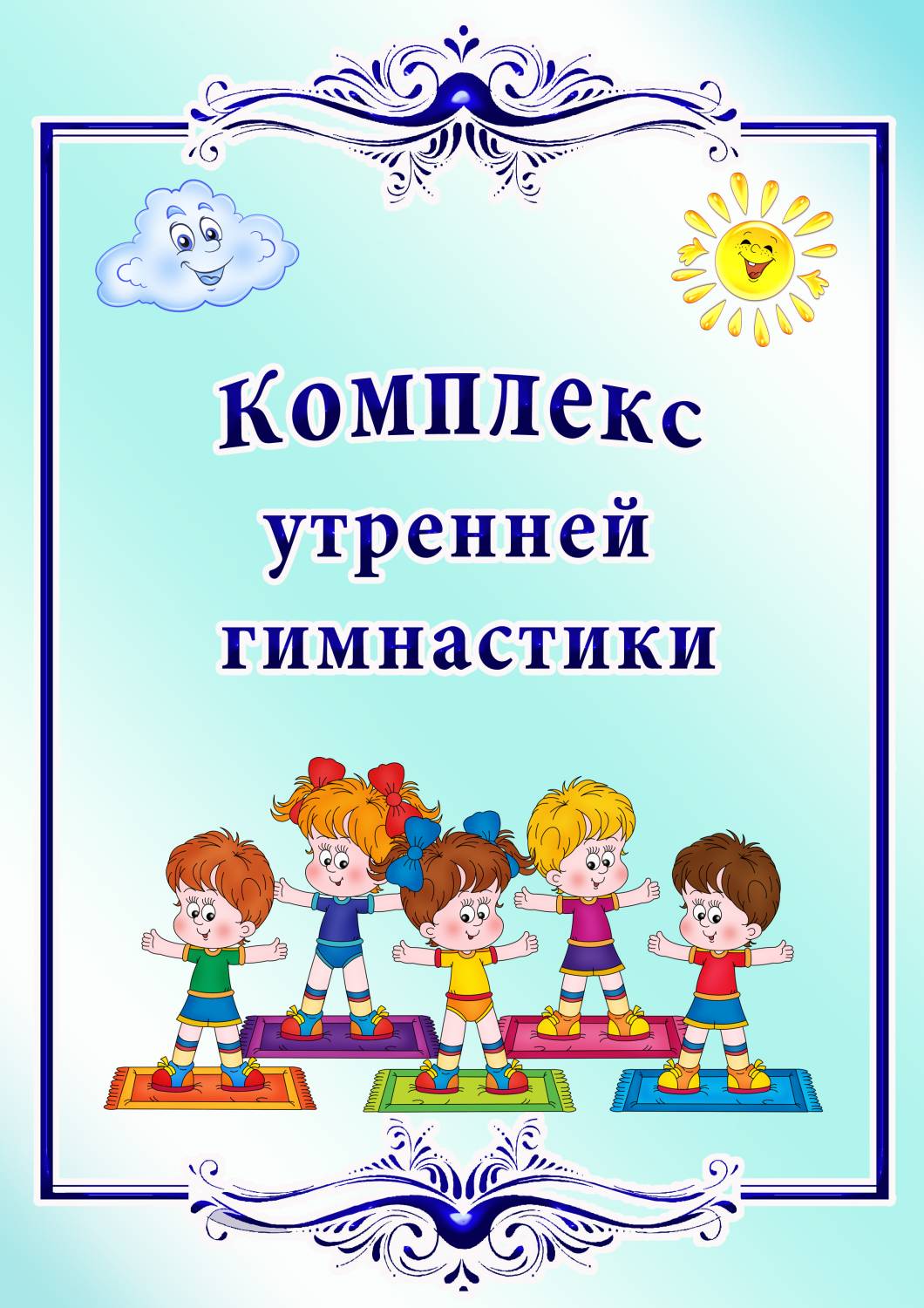 Цель: Способствовать укреплению здоровья детей,  создать радостный эмоциональный подъём, «разбудить» организм ребёнка. 
Программные задачи:
Воспитательные:                                                                                                                                         воспитывать привычку к ежедневным физическим упражнениям.
Оздоровительные:                                                                                                                          обеспечить нормальное функционирование всех органов и систем организма.      Образовательные:                                                                                                                                закрепить умение детей ходить, соблюдая прямолинейность, совершенствовать навыки бега, умение  выполнять движения по команде.СентябрьКомплекс  №1Построились по порядку, На утреннюю зарядку. Подравнялись, подтянулись,                                 И друг другу улыбнулись. Ходьба друг за другом на носках, на пятках, как петушок.Упражнения без предметов1.  «Глазки» (кинезиологическое упражнение). И.п. - о.с. «Глазки влево, глазки вправо,  вверх и вниз,  и все сначала» (6 раз).2.  «Ротик» (кинезиологическое упражнение). «Чтобы лучше говорить, рот  подвижным должен быть» (6 раз).3.  «Помашем крыльями!». И.п. - руки в стороны. 1 - руки к плечам; 2 - и.п. (8раз).4.  «Вырастим большие!». И.п. - о.с. 1 - правая нога назад на носок, потянуться; 2 - и.п.; 3 - левая нога назад на носок, потянуться; 4 - и.п. (8 раз).5. «Спиралька». И.п. - сидя, ноги скрестно, руки на поясе. 1 - поворот туловища вправо; 2 - и.п.; 3 - поворот туловища влево; 4 - и.п. (8 раз).6. «Заборчик». И.п. - лежа на спине, руки вдоль туловища. 1-2 - поднять одновременно руки и ноги; 3-4 - и.п. (8раз).7. «Попрыгаем на одной ноге!». И.п. - руки на поясе. 1-4 - прыжки на правой ноге; 5-8 - прыжки на левой ноге (в чередовании с ходьбой) (2-3 раза).8.  «Часики» (дыхательное упражнение). «Часики вперед идут, за собою нас ведут». И.п. - стоя, ноги слегка расставлены. 1 - взмах руками вперед - «тик» (вдох); 2 - взмах руками назад - «так» (выдох) (2 раза).Сентябрь Комплекс  №2Рано утром не ленись,На зарядку становись.Ходьба друг за другом на носках, на пятках, с поворотом, сочетая хлопки с шагом. Бег с поворотом. Ходьба. Построение в звенья.Упражнения без предметов1.  «Дерево» (кинезиологическое упражнение). Сидя на корточках, спрятать голову в колени, обхватить их руками. Это семечко, которое постепенно прорастает и превращается в дерево. Медленно подняться на ноги, затем распрямить туловище, вытягивая руки вверх (4 раза).2.  «Ручки» (кинезиологическое упражнение). Согнуть руки в локтях, сжимать и разжимать кисти   рук, постепенно убыстряя темп. Выполнять до максимальной усталости. Затем расслабить руки и встряхнуть ими.3. «Регулировщик». И.п. - о.с. 1,3 - руки в стороны; 2 - вверх; 4 - и.п. (8 раз).4.  «На старт!». И.п. - ноги на ширине плеч.   1-2   -   наклон   вниз,   руки   назад-вверх, голову держать прямо; 3-4 -и.п. (8 раз).5.  «Потяни спинку!». И.п. - о.с. 1-3 -наклон вперед, руки вперед, смотреть на них; 4 - и.п. (8 раз).6.  «Ножки отдыхают». И.п. - лежа на спине, ноги согнуть в коленях, руки под затылок. 1,3 - ноги положить влево (вправо); 2,4 - и.п. (8 раз).7. «Улитка». И.п. - лежа на животе, обе руки вдоль туловища.  1-3 - поднять верхнюю часть туловища, обе ноги максимально приблизить к затылку; 4 - и.п. (4 раза).8. «Попрыгаем!». И.п. - о.с. Прыжки ноги врозь - ноги вместе в чередовании с ходьбой (2 раза по 10 прыжков).9.  «Часики» (дыхательное упражнение) «Часики вперед идут, за собою нас ведут». И.п. — стоя, ноги слегка расставлены. 1 - взмах руками вперед - «тик» (вдох); 2 -взмах руками назад - «так» (выдох) (2 раза).ОктябрьКомплекс №1По утрам зарядку делайБудешь сильный, Будешь смелый! Ходьба друг за другом на носках, на пятках, в приседе с разным положением рук. Бег друг за другом, с выведением прямых ног вперед и с разным положением рук. Ходьба. Построение в звенья.Упражнения без предметов1. «Язычок» (кинезиологическое упражнение). «Язычок вы покажите, на него все посмотрите» (6 раз).2.   «Потанцуем!» (кинезиологическое упражнение). И.п. - руки на поясе. 1 - поднять правую ногу, согнуть в колене; 2 - и.п.; 3 - поднять левую ногу, согнуть в колене; 4 - и.п. (6 раз).3. «Регулировщик». И.п. - ноги на ширине ступней, стоящих параллельно, руки на поясе. 1 - руки в стороны; 2 - вверх; 3 - в стороны; 4 - и.п. (8раз).4. «Посмотри, что за спиной!». И.п. - ноги на ширине плеч, руки на поясе. 1 - поворот туловища вправо; 2 - и.п.; 3 - поворот туловища влево; 4 - и.п. (8 раз).5.  «Посмотри на ногу!». И.п. - лежа на спине, руки за головой. 1 — поднять прямую правую ногу; 2 - и.п.; 3 - поднять прямую левую ногу; 4 - и.п. (6 раз).6. «Самолет». И.п. - лежа на животе, ноги вместе, руки вперед. 1-2 - приподнять верхнюю часть туловища, ноги и вытянутые в стороны руки; 3-4 - и.п. (4 раза).7.  «Попрыгаем!». И.п. - о.с. Прыжки то на правой, то на левой ноге в чередовании с ходьбой (3-4 раза).8. «Гуси летят» (дыхательное упражнение). «Гуси высоко летят, на ребят они глядят». И.п. - ох. 1 - руки поднять в стороны (вдох); 2 - руки опустить вниз со звуком «гу-у!» (выдох) (2 раза).ОктябрьКомплекс №2Чтоб расти и закаляться,Будем спортом заниматься!Ходьба друг за другом на носках, на пятках, с высоким подниманием колен, как пингвины, как солдатики, как куклы, змейкой вдоль зала, по диагонали. Бег друг за другом, поперек зала змейкой, по диагонали. Ходьба. Построение в звенья.Упражнения без предметов1.  «Запястье» (кинезиологическое упражнение). И.п. - о.с. Обхватить левой рукой запястье правой и массировать. То же левой рукой (10 раз).2. «Ладонь» (кинезиологическое упражнение) И.п. - о.с. 1 - раскрыть пальцы левой руки, слегка нажать на точку внимания, расположенную в середине ладони, большим пальцем правой руки. При нажатии - выдох, при ослаблении - вдох. То же самое правой рукой (10 раз).3. «Зонтик». И.п. - ноги врозь, руки на поясе. 1 - наклон вправо, левая рука вверх ладонью вниз; 2 - и.п.; 3 - наклон влево, правая рука вверх ладонью вниз; 4 - и.п. (8 раз).4.  «Присядем!». И.п. - руки на поясе.1-2 - присесть, руки вперед; 3-4 - и.п. (8 раз).5. «Самолет готовится к полету». И.п. - ор, стоя на коленях, руки внизу. 1-2 -поворот вправо, руки в стороны; 3-4 - и.п.,  5-6 - поворот влево, руки в стороны; 7-8 - и.п. (8 раз).6. «Самолет». И.п. - лежа на животе, руки  вытянуты вперед. 1-2 - поднять руки в стороны, ноги и верхнюю часть туловища вверх; 3-4 - и.п. (4 раза).7.  «Уголок». И.п. - лежа на спине, руки тянуты за головой. 1-2 - поднять ноги; 3-4 - и.п. (6 раз).8.  «Прыжки». И.п. - о.с. Ноги вместе ноги врозь в чередовании с ходьбой (2 раза  по 8 прыжков).9.  «Часики» (дыхательное упражнение)  «Часики вперед идут, за собою нас ведут». И.п. — стоя, ноги слегка расставлены. 1 - взмах руками вперед - «тик» (вдох); 2 -взмах руками назад - «так» (выдох) (2 раза).НоябрьКомплекс №1Мы зарядку не проспали,Физкультурниками сталиЗнаем мы, что для страныЛюди сильные нужны! Ходьба друг за другом на носках, на пятках, с   выведением   прямых   ног   вперед-вверх, с оттягиванием носков вперед-вниз и сильным взмахом рук в стороны (как солдатики). Бег друг за другом с разным положением рук. Ходьба. Построение в звенья.Упражнения без предметов1. «Язычок» (кинезиологическое упражнение) И.п. - о.с. Двигать язычок вперед-назад (10 раз).2. «Ладонь» (кинезиологическое упражнение). И.п. - о.с. Пальцами правой руки с усилием нажать на ладонь левой руки, которая должна сопротивляться; то же другой рукой (10 раз).3. «Покрути плечом!». И.п. - ноги на ширине плеч. 1-3 - круговые движения правым плечом; 4 - и.п.; 5-7 - круговые движения левым плечом; 8 - и.п. (8 раз).4.  «Наклоны в стороны». И.п. - ноги врозь, руки за спиной - наклон вправо; 2 - и.п.; 3 - наклон влево; 4 - и.п. (8раз).5. «Наклоны вниз». И.п. - ноги врозь, руки в стороны. 1-2 - наклониться вперед, коснуться пальцев ног; 3-4 - и.п. (8 раз).6. «Колечко». И.п. - лежа на животе, руки в упоре на уровне груди. 1-3 - выпрямляя руки в локтях, поднять вверх голову и грудь; согнуть ноги в коленях и носками дотянуться до головы; 4 - и.п. (4 раза).7.  «Рыбка». И.п. - лежа на животе, руки вперед-вверх. 1-3- поднять верхнюю часть туловища, руки и ноги; 4 - и.п. (4 раза).8.  «Повернись вокруг себя!». И.п. — руки на поясе. Прыжки вокруг своей оси в чередовании с ходьбой в правую и левую сторону поочередно (по 10 раз).9.   «Петушок» (дыхательное упражнение). «Крыльями взмахнул петух, всех нас разбудил он вдруг». И.п. - о.с. 1-2 - руки в стороны (вдох); 3-4 - руки вниз, «ку-ка-ре-ку!», хлопки по бедрам (выдох на каждый слог) (6 раз).НоябрьКомплекс №2Выше руки – шире плечи1, 2, 3 – дыши ровнейОт зарядки и закалкиБудешь крепче и сильней.Ходьба друг за другом, на носках, на пятках, с высоким подниманием колен, с хлопками перед собой и за спиной на каждый шаг, как пингвины, как солдатики, как мышки, как куклы. Бег по диагонали, подскоком, галопом в правую сторону. Ходьба. Построение в звенья.Упражнения без предметов1. «Повороты» (кинезиологическое упражнение) И.п. - о.с. Повернуть голову и постараться увидеть предметы, находящиеся сзади (10 раз).2.  «Зубки» (кинезиологическое упражнение)  и.п. – о.с. закрыть глаза, массировать зоны соединения верхних и нижних коренных зубов указательными и средними пальцами одновременно справа и слева. Затем сделать расслабляющий звук зевоты. (10 раз).3.  «Силачи». И.п. - о.с., руки в стороны. 1 - руки к плечам; 2 - и.п. (8 раз).4. «Балерина». И.п. - руки на поясе. 1 -правую ногу в сторону на носок; 2 - и.п.; 3 - левую ногу в сторону на носок; 4 - и.п. (8 раз).5.  «Упражняем руки». И.п. - о.с. 1 - руки в стороны; 2 - руки вверх; 3 - руки в стороны; 4 - и.п. (8 раз).6. «Рыбка» И.п. - лежа на животе, руки вперед-вверх. 1-3- поднять верхнюю часть туловища, руки и ноги; 4 - и.п. (4 раза).7. «Ножницы». И.п. - лежа на спине, руки вдоль туловища. Движения ногами влево-вправо (6 раз).8.  «Прыжки». И.п. - о.с., руки на поясе. Ноги врозь - ноги скрестно (2 раза по 8 прыжков).9.  «Язык трубочкой» (кинезиологическое   упражнение)    И.п.- о.с. - свертывание язычка трубочкой (10 раз).ДекабрьКомплекс №1Сон играть пытался в прятки,Но не выдержал зарядки,Вновь я ловок и силенЯ зарядкой заряжен.Ходьба друг за другом на носках, на пятках, с высоким подниманием колен и разным положением рук. Бег друг за другом, широким шагом, с разным положением рук. Ходьба. Построение в звенья.Упражнения без предметов.1. «Язычок трубочкой» (кинезиологическое упражнение). И.п. - о.с. Свертывание язычка трубочкой (10 раз).2.  «Повороты» (кинезиологическое упражнение). И.п. - о.с. Повернуть голову и постараться увидеть предметы, находящиеся сзади (10 раз).3.   «Зонтик». И.п. - ноги на ширине плеч, руки на поясе. 1 - наклон вправо, левая рука вверх ладонью вниз; 2 - и.п.; 3 -наклон влево, правая рука вверх ладонью вниз; 4 - и.п. (8 раз).4. «Мы растем». И.п.. - сидя на пятках, руки на коленях. 1-2 - подняться на колени, руки вверх, потянуться; 3-4 - и.п. (8 раз).5.  «Уголок». И.п. - лежа на спине, прямые руки за головой. 1-2 - поднять прямые ноги вперед-вверх; 3-4 - и.п. (6 раз).6.  «Корзинка». И.п. - лежа на животе, руки вдоль туловища. 1-2 - согнуть ноги в коленях; руками захватить носки с внешней стороны и тянуть ноги вверх с одновременным подтягиванием вверх головы и 1уловшца; 3-4 - и.п. (4 раза).7.  «Ножницы». И.п. - руки на поясе. Прыжки одна нога вперед, другая назад в чередовании с ходьбой (2 раза по 10 прыжков).8.   «Петушок» (дыхательное упражнение) «Крыльями взмахнул петух, всех нас разбудил он вдруг». И.п. - о.с. 1-2 - руки в стороны (вдох); 3-4 - руки вниз, «ку-ка-ре-ку!», хлопки по бедрам (выдох на каждый слог)  (6 раз).ДекабрьКомплекс №2 (игровой)Мы зарядку любим оченьКаждый стать здоровым хочетСильным смелым вырастатьИ в игре не отставать!Идём на пристань: Ходьба по кругу (вперёд-назад, на месте), скрестным шагом,задом-наперёд, на носках, на пятках, по –медвежьи (на внешней стороне стопы). Смена вида ходьбы – по сигналу бубна или хлопку в ладоши. Лёгкий бег (можно на месте)Упражнения без предметов«Где корабль?» И.п.: основная стойка руки на поясе, смотреть вперёд. 1- поворот головы вправо, 2- вернуться в и.п. 3-поаорот головы влево. 4-вернуться в и.п.(повторить по 3 раза в каждую сторону)« Багаж» И.п.: стоя, ноги на ширине плеч, руки опущены. 1- кисти рук сжать в кулаки, 2- обе руки поднять в стороны, 3-руки опустить, 4-вернуться в и.п. (повторить 4 раза)«Мачта» И.п.: стоя, ноги на ширине плеч, руки опущены. 1-2- левая рука на поясе; наклон в левую сторону; правая рука идёт вверх. 3-4- правая рука на поясе; наклон в правую сторону; левая рука идёт вверх. (4-5 раз)«Верх-вниз» И.п.: сидя на полу, руки согнуты, опора на локти. 1- поднять обе ноги вверх, 2- вернуться в и.п. (4-5 раз)«Волны бьются о борт корабля» И.п.: стоя, ноги на ширине плеч, руки опущены. 1-2- круговое движение выпрямленной правой рукой, 3-4- круговое движение выпрямленной левой рукой, 5- вернуться в и.п. (4 раза)«Драим палубу» И.п.: стоя, ноги на ширине плеч, руки опущены. 1-3- наклон вперёд; взмахи прямыми опущенными руками вправо-влево (стараясь достать руками до пола), 4- вернуться в и.п. (4-5 раз)«А когда на море качка…» И.п.: стоя, ноги широко расставлены, руки опущены. 1-2- руки в стороны, выпад вправо, правая нога согнута в колене, 3-4- руки в стороны, выпад влево, левая нога согнута в колене. (4-5 раз)ЯнварьКомплекс №1Выходите по порядкуСтановитесь на зарядкуНачинай с зарядки деньРазгоняй движеньем лень.Ходьба друг за другом на носках, на пятках, как лошадка, как куклы. Бег друг за другом, широкими прыжками, с разным положением рук. Ходьба. Построение в звенья.Упражнения без предметов.1. «Позвоночник» (кинезиологическое упражнение). И.п. - лежа на полу, коснуться локтем (кистью руки) колена, слегка приподнимая плечи и сгибая ногу (10раз).2. «Ладонь» (кинезиологическое упражнение). И.п. - о.с. Фалангами сжатых в кулак пальцев производить движения по принципу буравчика на ладони массируемой руки; затем руки поменять (10 раз).3. «Наклоны в стороны» И.п. - ноги врозь, руки за спиной. 1 - наклон вправо; 2 - и.п.; 3 - наклон влево; 4 - и.п. (8раз).4.  «Повороты». И.п. - ноги на ширине плеч, руки на поясе. 1 - поворот вправо, руки перед собой; 2 - и.п.; 3 - поворот влево, руки перед собой; 4 - и.п. (8 раз).5.  «Мостик». И.п. - лежа, на спине, ноги согнуты, ладони упираются в пол. 1-2 -поднять таз, прогнуться; 3-4 - и.п. (6 раз).6.  «Березка». И.п. - лежа на спине, руки вдоль туловища. 1-2 - поднять ноги, спину, поддерживать таз руками; 3-4 - и.п. (6раз).7. «Прыжки в стороны». И.п. - о.с. 1-4-прыжки вправо-влево поочередно в чередовании с ходьбой (4 раза).8. «Поднимемся на носочки!» (дыхательное упражнение). И.п. - о.с. 1 - вдох - поднять руки вверх, потянуться, встав на носки; 2 - выдох - опустить руки вниз, опуститься на всю ступню, сказав «ух!» (6 раз).ЯнварьКомплекс №2Мне пока что мало лет,Но открою вам секрет,Знаю я, как стать сильнейВсех знакомых и друзей.Ходьба друг за другом на носках, на пятках, как петушок.Упражнения без предметов1.  «Глазки» (кинезиологическое упражнение). И.п. - о.с. «Глазки влево, глазки вправо,  вверх и вниз,  и все сначала» (6 раз).2.  «Ротик» (кинезиологическое упражнение). «Чтобы лучше говорить, рот  подвижным должен быть» (6 раз).3.  «Помашем крыльями!». И.п. - руки в стороны. 1 - руки к плечам; 2 - и.п. (8раз).4.  «Вырастим большие!». И.п. - о.с. 1 - правая нога назад на носок, потянуться; 2 - и.п.; 3 - левая нога назад на носок, потянуться; 4 - и.п. (8 раз).5. «Спиралька». И.п. - сидя, ноги скрестно, руки на поясе. 1 - поворот туловища вправо; 2 - и.п.; 3 - поворот туловища влево; 4 - и.п. (8 раз).6. «Заборчик». И.п. - лежа на спине, руки вдоль туловища. 1-2 - поднять одновременно руки и ноги; 3-4 - и.п. (8раз).7. «Попрыгаем на одной ноге!». И.п. - руки на поясе. 1-4 - прыжки на правой ноге; 5-8 - прыжки на левой ноге (в чередовании с ходьбой) (2-3 раза).8.  «Часики» (дыхательное упражнение). «Часики вперед идут, за собою нас ведут». И.п. - стоя, ноги слегка расставлены. 1 - взмах руками вперед - «тик» (вдох); 2 - взмах руками назад - «так» (выдох) (2 раза).ФевральКомплекс №1 (игровой)Чтоб расти и закаляться,Не по дням, а по часамФизкультурой заниматься,Заниматься надо нам.Идём на пристань: Ходьба по кругу (вперёд-назад, на месте), скрестным шагом,задом-наперёд, на носках, на пятках, по –медвежьи (на внешней стороне стопы). Смена вида ходьбы – по сигналу бубна или хлопку в ладоши. Лёгкий бег (можно на месте)Упражнения без предметов«Где корабль?» И.п.: основная стойка руки на поясе, смотреть вперёд. 1- поворот головы вправо, 2- вернуться в и.п. 3-поаорот головы влево. 4-вернуться в и.п.(повторить по 3 раза в каждую сторону)« Багаж» И.п.: стоя, ноги на ширине плеч, руки опущены. 1- кисти рук сжать в кулаки, 2- обе руки поднять в стороны, 3-руки опустить, 4-вернуться в и.п. (повторить 4 раза)«Мачта» И.п.: стоя, ноги на ширине плеч, руки опущены. 1-2- левая рука на поясе; наклон в левую сторону; правая рука идёт вверх. 3-4- правая рука на поясе; наклон в правую сторону; левая рука идёт вверх. (4-5 раз)«Верх-вниз» И.п.: сидя на полу, руки согнуты, опора на локти. 1- поднять обе ноги вверх, 2- вернуться в и.п. (4-5 раз)«Волны бьются о борт корабля» И.п.: стоя, ноги на ширине плеч, руки опущены. 1-2- круговое движение выпрямленной правой рукой, 3-4- круговое движение выпрямленной левой рукой, 5- вернуться в и.п. (4 раза)«Драим палубу» И.п.: стоя, ноги на ширине плеч, руки опущены. 1-3- наклон вперёд; взмахи прямыми опущенными руками вправо-влево (стараясь достать руками до пола), 4- вернуться в и.п. (4-5 раз)«А когда на море качка…» И.п.: стоя, ноги широко расставлены, руки опущены. 1-2- руки в стороны, выпад вправо, правая нога согнута в колене, 3-4- руки в стороны, выпад влево, левая нога согнута в колене. (4-5 раз)ФевральКомплекс №2Всем известно, всем понятно,Что здоровым быть приятно,Только надо знать,	Как здоровым стать!Ходьба друг за другом на носках, на пятках, как пингвины (с сильно разведенными в стороны носками), как мышки, по диагонали, змейкой с изменением ширины шага. Построение в звенья.Упражнения без предметов1.  «Полет» (кинезиологическое упражнение). И.п. - о.с. Стоя, сделать несколько сильных взмахов руками, разводя их в стороны. Закрыть глаза и представить, что вы летите, размахивая крыльями (10 раз).2.  «Шея» (кинезиологическое упражнение). И.п. - о.с. Поворачивать голову медленно из стороны в сторону, дышать свободно. Подбородок опустить как можно ниже. Расслабить плечи. Поворачивать голову из стороны в сторону при поднятых плечах с открытыми глазами (10 раз).3.  «Удивимся!». И.п. - ноги на ширине плеч, руки за спину. 1 - поднять правое плечо; 2 - и.п.; 3 - поднять левое плечо; 4 - и.п. (8 раз).4.  «Вертолет». И.п. - ноги на ширине плеч. 1 - руки в стороны, наклон вправо; 2 - и.п,; 3 - руки в стороны, наклон влево; 4 - и.п. (8 раз).5.  «Присядем!». И.п. - руки на поясе. 1-2 - присесть, ладони на пол; 3-4 - и.п. (8 раз).6. «Лебедь». И.п. - ох. 1-2 - правую ногу вперед и присесть на нее, сгибая ногу в колене; 3-4 - и.п.; 5-6 - левую ногу вперед и присесть на нее, сгибая ногу в колене; 7-8 - и.п. (8 раз).7.  «Змейка». И.п. - лежа на животе, ладони упираются в пол. 1-2 - поднять туловище, прогнуть спину, поднять голову; 3-4 - и.п. (4 раза).8.  «Прыжки вперед». И.п. - о.с. 1-8 -прыжки на двух ногах, продвигаясь вперед, поворот кругом в чередовании с ходьбой (4 раза).9. «Крылья» (дыхательное упражнение). «Крылья вместо рук у нас, так летим мы -высший класс!». И.п. - стоя, ноги слегка расставлены. 1-2 - руки через стороны поднять (вдох); 3-4 - руки через стороны опустить (выдох) (6 раз). МартКомплекс №1Каждая зарядка,Это всё движение,А у нас сегодня:Хорошее настроение.Ходьба друг за другом, на носках, на пятках, с высоким подниманием колен, с хлопками перед собой и за спиной на каждый шаг, как пингвины, как солдатики, как мышки, как куклы. Бег по диагонали, подскоком, галопом в правую сторону. Ходьба. Построение в звенья.Упражнения без предметов1. «Повороты» (кинезиологическое упражнение) И.п. - о.с. Повернуть голову и постараться увидеть предметы, находящиеся сзади (10 раз).2.  «Зубки» (кинезиологическое упражнение)  и.п. – о.с. закрыть глаза, массировать зоны соединения верхних и нижних коренных зубов указательными и средними пальцами одновременно справа и слева. Затем сделать расслабляющий звук зевоты. (10 раз).3.  «Силачи». И.п. - о.с., руки в стороны. 1 - руки к плечам; 2 - и.п. (8 раз).4. «Балерина». И.п. - руки на поясе. 1 -правую ногу в сторону на носок; 2 - и.п.; 3 - левую ногу в сторону на носок; 4 - и.п. (8 раз).5.  «Упражняем руки». И.п. - о.с. 1 - руки в стороны; 2 - руки вверх; 3 - руки в стороны; 4 - и.п. (8 раз).6. «Рыбка» И.п. - лежа на животе, руки вперед-вверх. 1-3- поднять верхнюю часть туловища, руки и ноги; 4 - и.п. (4 раза).7. «Ножницы». И.п. - лежа на спине, руки вдоль туловища. Движения ногами влево-вправо (6 раз).8.  «Прыжки». И.п. - о.с., руки на поясе. Ноги врозь - ноги скрестно (2 раза по 8 прыжков).9.  «Язык трубочкой» (кинезиологическое   упражнение)    И.п.- о.с. - свертывание язычка трубочкой (10 раз).МартКомплекс №2 (игровой)Ребята все запрыгали,Быстрее в хоровод!С зарядкой кто подружится, Здоровым тот растет.Воспитатель сообщает детям, что сегодня зарядка будет проходить на корабле. Сейчас мы с вами поднимемся по верёвочной лестнице.«По верёвочной лестнице» И.п.: стоя, ноги на ширине плеч, руки опущены. 1-2- поднять левую ногу, согнутую в колене, дотронуться до неё локтем правой руки, 3-4- поднять правую ногу, согнутую в колене, дотронуться до неё локтем левой руки. (6 раз)«Качка» Корабль плывёт по волнам, поэтому совсем не удивительно, что палуба под ногами качается. И.п.: стоя, ноги широко расставлены, руки на поясе. 1-перенести вес тела на правую ногу, согнутую в колене; левую ногу на носок, 2- вернуться в и.п., 3- перенести вес тела на левую ногу, согнутую в колене; правую ногу на носок, 4- вернуться в и.п. (по 3 раза в каждую сторону)«Рыбка»  Каких животных мы обязательно увидим на море?(ответ детей) Правильно! Конечно же много рыбок. И.п.: лежа на животе, прямые руки вытянуты вперёд. 1-2- одновременно поднять прямые руки и ноги, потянуться вверх, 3-4- вернуться в и.п. (4 раза)«Палуба-трюм» Сейчас мы поиграем в игру «Палуба-трюм» Когда я говорю «Палуба» вы выпрямляетесь, «Трюм» - вы приседаете. Слово «трюм» произносите вместе со мной. И.п.: основная стойка, руки на поясе.1- присесть на носках, спина прямая, колени в стороны, руки вперёд (все произносят «Трюм»), 2- вернуться в и.п. (Взрослый произносит «Палуба» (6-8 раз)«Маяк» На берегу часто можно увидеть маяки. Маяк нужен для того, чтобы его огонь освещал кораблям путь. И.п.: стоя, ноги на ширине плеч, руки опущены. 1- прыжком расставить ноги в стороны, одновременно сделать хлопок над головой. Это делается по команде воспитателя «Огонь зажёгся», 2- воспитатель говорит «Огонь погас», это означает вернуться в и.п. (6-8 раз)Вот и окончилось наше путешествие. Возвращаемся домой. Завершает комплекс ходьба с упражнениями рук: руки вперёд, руки за голову, руки в стороны и т.д. (1 мин)Апрель Комплекс №1Для чего нужна зарядка?Это вовсе не загадка,Чтобы силу развиватьИ весь день не уставать.Ходьба друг за другом на носках, на пятках, с высоким подниманием колен, как пингвины, как солдатики, как куклы, змейкой вдоль зала, по диагонали. Бег друг за другом, поперек зала змейкой, по диагонали. Ходьба. Построение в звенья.Упражнения без предметов1.  «Запястье» (кинезиологическое упражнение). И.п. - о.с. Обхватить левой рукой запястье правой и массировать. То же левой рукой (10 раз).2. «Ладонь» (кинезиологическое упражнение) И.п. - о.с. 1 - раскрыть пальцы левой руки, слегка нажать на точку внимания, расположенную в середине ладони, большим пальцем правой руки. При нажатии - выдох, при ослаблении - вдох. То же самое правой рукой (10 раз).3. «Зонтик». И.п. - ноги врозь, руки на поясе. 1 - наклон вправо, левая рука вверх ладонью вниз; 2 - и.п.; 3 - наклон влево, правая рука вверх ладонью вниз; 4 - и.п. (8 раз).4.  «Присядем!». И.п. - руки на поясе.1-2 - присесть, руки вперед; 3-4 - и.п. (8 раз).5. «Самолет готовится к полету». И.п. - ор, стоя на коленях, руки внизу. 1-2 -поворот вправо, руки в стороны; 3-4 - и.п.,  5-6 - поворот влево, руки в стороны; 7-8 - и.п. (8 раз).6. «Самолет». И.п. - лежа на животе, руки  вытянуты вперед. 1-2 - поднять руки в стороны, ноги и верхнюю часть туловища вверх; 3-4 - и.п. (4 раза).7.  «Уголок». И.п. - лежа на спине, руки тянуты за головой. 1-2 - поднять ноги; 3-4 - и.п. (6 раз).8.  «Прыжки». И.п. - о.с. Ноги вместе ноги врозь в чередовании с ходьбой (2 раза  по 8 прыжков).9.  «Часики» (дыхательное упражнение)  «Часики вперед идут, за собою нас ведут». И.п. — стоя, ноги слегка расставлены. 1 - взмах руками вперед - «тик» (вдох); 2 -взмах руками назад - «так» (выдох) (2 раза).АпрельКомплекс №2В детстве сам Гагарин ЮраЗанимался физкультурой,Бегал, прыгал и скакал,Космонавтом первым стал!Ходьба друг за другом на носках, на пятках, с   выведением   прямых   ног   вперед-вверх, с оттягиванием носков вперед-вниз и сильным взмахом рук в стороны (как солдатики). Бег друг за другом с разным положением рук. Ходьба. Построение в звенья.Упражнения без предметов1. «Язычок» (кинезиологическое упражнение) И.п. - о.с. Двигать язычок вперед-назад (10 раз).2. «Ладонь» (кинезиологическое упражнение). И.п. - о.с. Пальцами правой руки с усилием нажать на ладонь левой руки, которая должна сопротивляться; то же другой рукой (10 раз).3. «Покрути плечом!». И.п. - ноги на ширине плеч. 1-3 - круговые движения правым плечом; 4 - и.п.; 5-7 - круговые движения левым плечом; 8 - и.п. (8 раз).4.  «Наклоны в стороны». И.п. - ноги врозь, руки за спиной - наклон вправо; 2 - и.п.; 3 - наклон влево; 4 - и.п. (8раз).5. «Наклоны вниз». И.п. - ноги врозь, руки в стороны. 1-2 - наклониться вперед, коснуться пальцев ног; 3-4 - и.п. (8 раз).6. «Колечко». И.п. - лежа на животе, руки в упоре на уровне груди. 1-3 - выпрямляя руки в локтях, поднять вверх голову и грудь; согнуть ноги в коленях и носками дотянуться до головы; 4 - и.п. (4 раза).7.  «Рыбка». И.п. - лежа на животе, руки вперед-вверх. 1-3- поднять верхнюю часть туловища, руки и ноги; 4 - и.п. (4 раза).8.  «Повернись вокруг себя!». И.п. — руки на поясе. Прыжки вокруг своей оси в чередовании с ходьбой в правую и левую сторону поочередно (по 10 раз).9.   «Петушок» (дыхательное упражнение). «Крыльями взмахнул петух, всех нас разбудил он вдруг». И.п. - о.с. 1-2 - руки в стороны (вдох); 3-4 - руки вниз, «ку-ка-ре-ку!», хлопки по бедрам (выдох на каждый слог) (6 раз).МайКомплекс №1Рано утром на зарядку,Друг за другом мы идем,И все дружно по порядкуУпражнения начнем.Ходьба друг за другом на носках, на пятках, с поворотом, сочетая хлопки с шагом. Бег с поворотом. Ходьба. Построение в звенья.Упражнения без предметов1.  «Дерево» (кинезиологическое упражнение). Сидя на корточках, спрятать голову в колени, обхватить их руками. Это семечко, которое постепенно прорастает и превращается в дерево. Медленно подняться на ноги, затем распрямить туловище, вытягивая руки вверх (4 раза).2.  «Ручки» (кинезиологическое упражнение). Согнуть руки в локтях, сжимать и разжимать кисти   рук, постепенно убыстряя темп. Выполнять до максимальной усталости. Затем расслабить руки и встряхнуть ими.3. «Регулировщик». И.п. - о.с. 1,3 - руки в стороны; 2 - вверх; 4 - и.п. (8 раз).4.  «На старт!». И.п. - ноги на ширине плеч.   1-2   -   наклон   вниз,   руки   назад-вверх, голову держать прямо; 3-4 -и.п. (8 раз).5.  «Потяни спинку!». И.п. - о.с. 1-3 -наклон вперед, руки вперед, смотреть на них; 4 - и.п. (8 раз).6.  «Ножки отдыхают». И.п. - лежа на спине, ноги согнуть в коленях, руки под затылок. 1,3 - ноги положить влево (вправо); 2,4 - и.п. (8 раз).7. «Улитка». И.п. - лежа на животе, обе руки вдоль туловища.  1-3 - поднять верхнюю часть туловища, обе ноги максимально приблизить к затылку; 4 - и.п. (4 раза).8. «Попрыгаем!». И.п. - о.с. Прыжки ноги врозь - ноги вместе в чередовании с ходьбой (2 раза по 10 прыжков).9.  «Часики» (дыхательное упражнение) «Часики вперед идут, за собою нас ведут». И.п. — стоя, ноги слегка расставлены. 1 - взмах руками вперед - «тик» (вдох); 2 -взмах руками назад - «так» (выдох) (2 раза).МайКомплекс №2Для чего нужна зарядка?Это вовсе не загадка.Чтобы силу развиватьИ весь день не уставать.Ходьба друг за другом на носках, на пятках, с высоким подниманием колен и разным положением рук. Бег друг за другом, широким шагом, с разным положением рук. Ходьба. Построение в звенья.Упражнения без предметов.1. «Язычок трубочкой» (кинезиологическое упражнение). И.п. - о.с. Свертывание язычка трубочкой (10 раз).2.  «Повороты» (кинезиологическое упражнение). И.п. - о.с. Повернуть голову и постараться увидеть предметы, находящиеся сзади (10 раз).3.   «Зонтик». И.п. - ноги на ширине плеч, руки на поясе. 1 - наклон вправо, левая рука вверх ладонью вниз; 2 - и.п.; 3 -наклон влево, правая рука вверх ладонью вниз; 4 - и.п. (8 раз).4. «Мы растем». И.п.. - сидя на пятках, руки на коленях. 1-2 - подняться на колени, руки вверх, потянуться; 3-4 - и.п. (8 раз).5.  «Уголок». И.п. - лежа на спине, прямые руки за головой. 1-2 - поднять прямые ноги вперед-вверх; 3-4 - и.п. (6 раз).6.  «Корзинка». И.п. - лежа на животе, руки вдоль туловища. 1-2 - согнуть ноги в коленях; руками захватить носки с внешней стороны и тянуть ноги вверх с одновременным подтягиванием вверх головы и 1уловшца; 3-4 - и.п. (4 раза).7.  «Ножницы». И.п. - руки на поясе. Прыжки одна нога вперед, другая назад в чередовании с ходьбой (2 раза по 10 прыжков).8.   «Петушок» (дыхательное упражнение) «Крыльями взмахнул петух, всех нас разбудил он вдруг». И.п. - о.с. 1-2 - руки в стороны (вдох); 3-4 - руки вниз, «ку-ка-ре-ку!», хлопки по бедрам (выдох на каждый слог)  (6 раз).